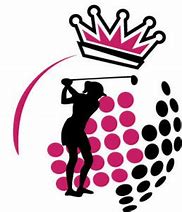 Startzeit 17:00 Uhr KanonenstartBitte Namen deutlich und in Druckbuchstaben eintragen! Danke. 1.20.2.21.3.22.4.23.5.24.6.25.7.26.8.279.28.10.29.11.30.12.31.13.32.14.33.15.34.16.35.17.36.18.Warteliste19.Warteliste